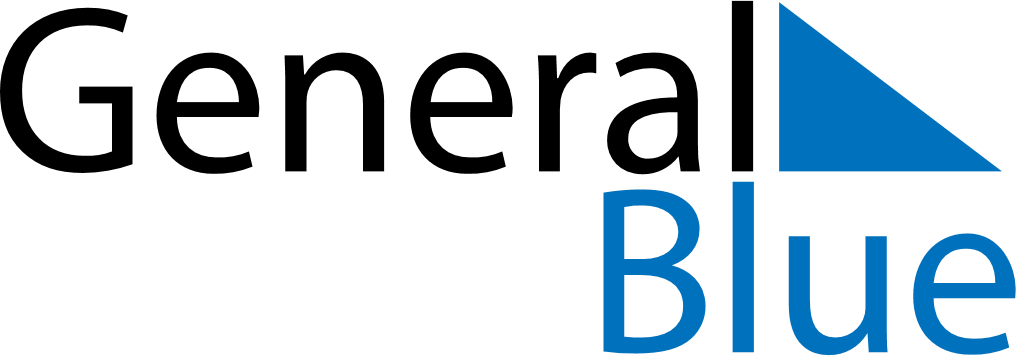 April 2029April 2029April 2029April 2029AngolaAngolaAngolaSundayMondayTuesdayWednesdayThursdayFridayFridaySaturday12345667Easter SundayPeace Day89101112131314151617181920202122232425262727282930